Отчет о проведении внеклассного сетевого мероприятия «С любовью по Белгородчине»(1-6 классы)7 ноября 2014 года ребята собрались на первое в этом году   внеклассное сетевое мероприятие. Их ждало много интересного и необычного. Вначале они посетили сенсорную комнату, где они предавались воспоминаниям о минувшем лете. Шум морских волн и крики чаек помогли им перенестись к морю. Они купались в брызгах морских волн, плавали на дельфинах и, уставшие, но очень довольные, долго лежали на морском бережке, любовались звездным небом и загадывали желания, увидев падающие звезды.После этого ребята, отведав чая, вкусных тортов и конфет, отправились за круглый стол и вместе с учителями стали создавать карту, на которой отмечали все богатства Белгородской земли. А земля наша Белгородская очень богата мелом, железной рудой, а сколько всего выращивается на плодородных черноземных почвах! Это и сахарная свекла, и пшеница, и кукуруза, и яблоки, и клубника, и подсолнечник. Кстати, на этом занятии ребята узнали о том, что в Алексеевской слободе крестьянин Даниил Бокарев первым в мире изобрел способ получения масла из семян подсолнечника, а через четыре года в 1833 купцом Папушиным при содействии Д. Бокарёва был построен первый в России маслобойный завод. В 1834 году Д. Бокарёв открыл собственную маслобойню. В 1835 году начался экспорт масла за границу. Много чего ещё интересного узнали ребята о своей родине!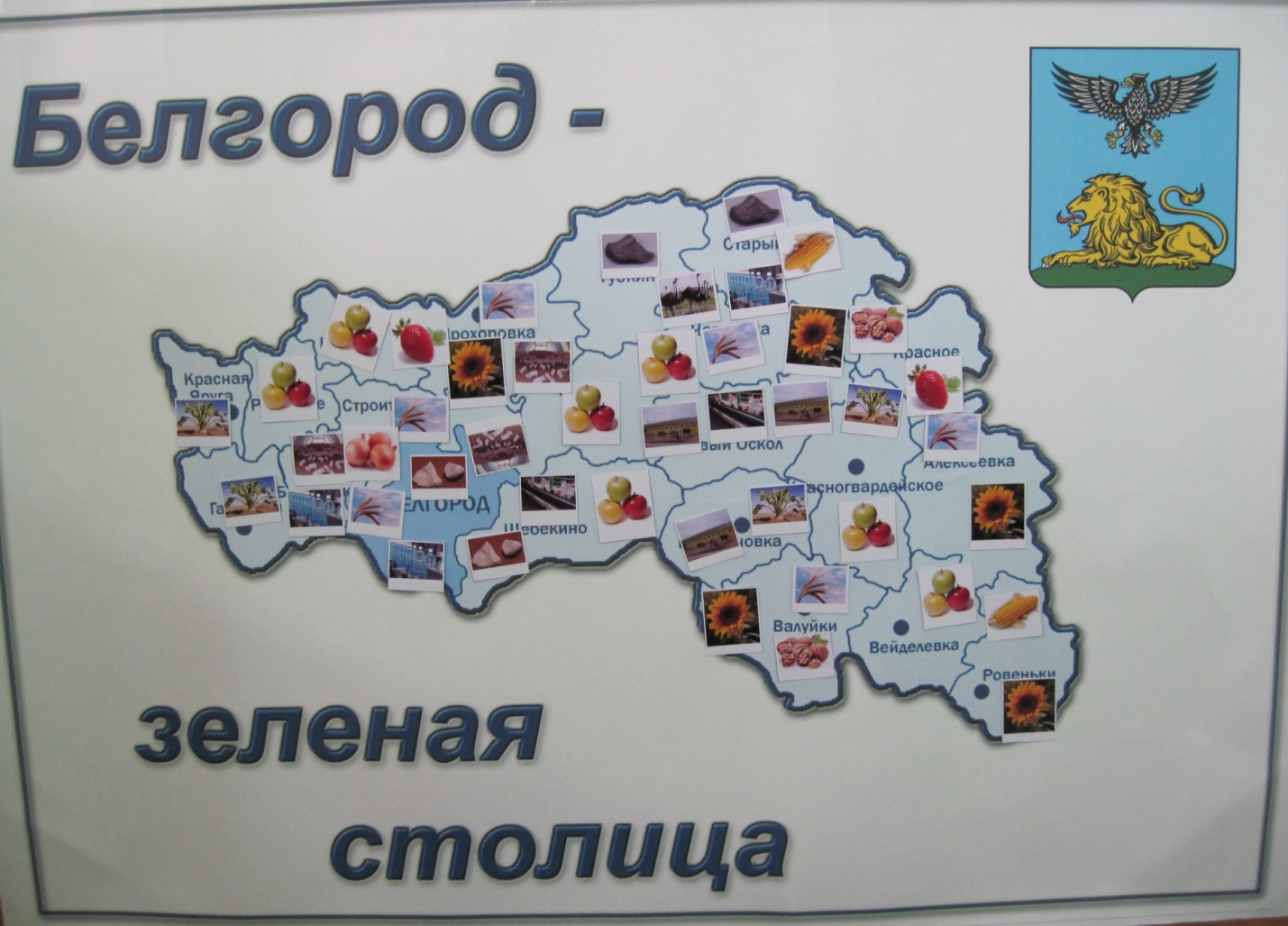 